SEPTEMBRE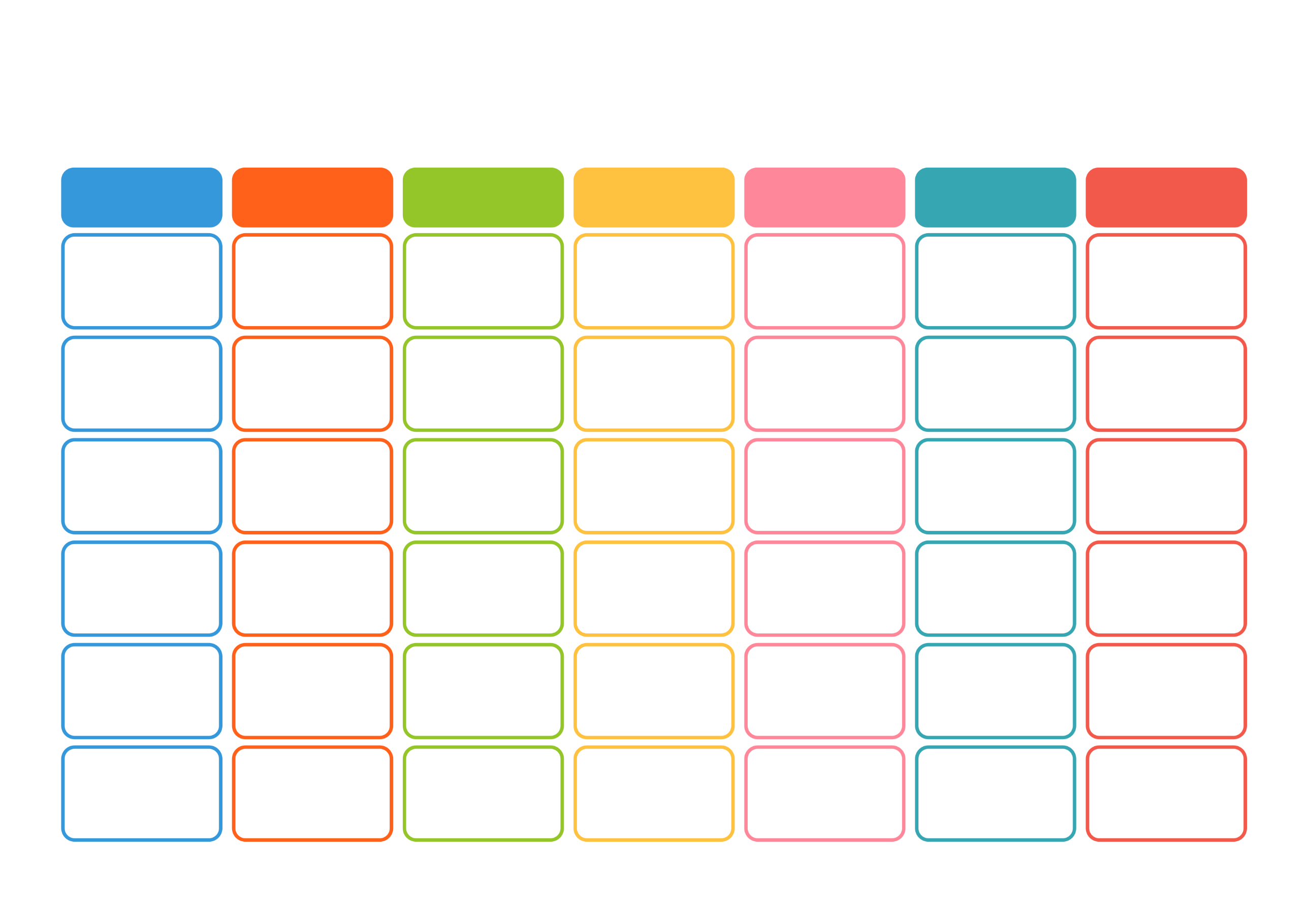 2024LUNDIMARDIMERCREDIJEUDIVENDREDISAMEDIDIMANCHE123456789101112131415161718192021222324252627282930